Отчет о мероприятиях в  муниципальном бюджетном образовательном учреждении дополнительного образования«Центр детского творчества № 4»по противодействию  коррупции за первое   полугодие 2022 годаДиректор МБОУ ДО ЦДТ № 4                                    Тарасенко Л.Н.              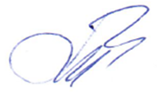 Исполнитель Лукоянова Евгения Викторовна                                                                                                 тел. 89029185436№Наименование мероприятияИнформация об исполнении мероприятия1Организация работы по определению работников подведомственных  муниципальных учреждений, ответственных за работу по противодействию коррупции в муниципальных учреждениях, внесению необходимых изменений в их должностные инструкции  Тарасенко Л.Н.-  директор, Корякина Л.А., Лучискенс  Т.В.,  Светлакова Я.В.. -заместители, Лукоянова Е.В. -  педагог организатор (приказ № 190 от 20.09.2021 г.)  0б определении  должностных лиц, ответственных за работу по противодействию коррупции, в том числе за профилактику коррупционных и иных правонарушений. Внесены изменения в их должностные инструкции. 2Размещение планов противодействия коррупции муниципальных учреждений на официальных сайтах муниципальных учреждений (при наличии сайтов), на информационных стендах в общедоступных местах (при отсутствии сайтов) План  противодействия коррупции вМБОУ ДО ЦДТ № 4  на 2022г. (Приложение 3 к приказу № 24  от 10.02.2022г.)Программа  размещена на официальном сайте и информационном стенде учрежденияhttp://www.cdt4.ru/assets/files/protivodejstvie-korrupcii/programma-protivodejstviya-korrupcii-v-mbou-do-cdt-n-4-na-2020-g-s-izm.-i-dopolneniyami-05.02.20.pdf3Организация изучения планов противодействия коррупцииСовещание с работниками учреждения  (Протокол № 1 от 14.02 .2022г) Лист ознакомления  с Планом противодействия коррупции в МБОУ ДО  ЦДТ № 4 на 2022г  (от 14.02.2022г.)4Внесение изменений в планы противодействия коррупции в муниципальных учреждениях по мере изменения действующего законодательства о противодействии коррупции, ознакомление работников муниципальных учреждений с изменениями, вносимыми в планы противодействия коррупцииНе вносились 5Рассмотрение вопросов исполнения законодательства о противодействии коррупции, планов противодействия коррупции в муниципальных учреждениях на совещаниях, собраниях коллективов и т.д.Подведены итоги выполнения мероприятий, предусмотренных Планом противодействия коррупции в МБОУ ДО ЦДТ № 4   за I квартал 2022г. на совещании с коллективом учреждения (протокол №  2  от 28.03.2022г.), за  II квартал 2022 г. на совещании с коллективом (протокол № 3 от 31.05. 2022)   6Подведение итогов выполнения мероприятий, предусмотренных планами противодействия коррупции в муниципальных учреждениях Ежеквартально подводятся  итоги выполнения мероприятий, предусмотренных  Планом противодействия коррупции в МБОУ ДО ЦДТ № 4.  Отчеты выставляются  на официальном сайте учреждения.7Анализ обращений граждан и организаций в ходе их рассмотрения на предмет наличия информации о признаках коррупции в муниципальных учреждениях. При направлении указанных обращений в правоохранительные, контрольные и надзорные органы - обеспечение получения информации о результатах их рассмотрения и принятых мерахОбращений нет8Проведение антикоррупционной экспертизы локальных правовых актов и их проектов в муниципальных учрежденияхПроведена  антикоррупционная   экспертиза локальных актов по унифицированной форме.  9Приведение в соответствие с действующим законодательством ранее изданных локальных правовых актов по вопросам, относящимся к компетенции  муниципальных учрежденийЛокальные нормативные правовые акты приведены в соответствие с действующим законодательством 10Обеспечение своевременности, полноты и качества принимаемых мер по протестам и требованиям прокурора об изменении нормативных правовых актов в связи с выявленными коррупциогенными факторамиОтсутствует 11Проведение совещаний по вопросам заключения сделок, в совершении которых имеется заинтересованность, определяемая критериями, установленными ст. 27 Федерального закона от 12.01.1996 № 7-ФЗ «О некоммерческих организациях», ст. 22 Федерального закона от 14.11.2002                № 161-ФЗ «О государственных и муниципальных унитарных предприятиях», ст. 16 Федерального закона от 03.11.2006               № 174-ФЗ «Об автономных учреждениях», анализ соблюдения работниками обязанности сообщать о наличии заинтересованности в совершении сделок, определяемой указанными Федеральными законамиПроведено совещание с заместителями директора  (Протокол № 2  от 29.03.2022г.) по вопросам заключения сделок, в совершении которых имеется заинтересованность, соблюдение работниками обязанности сообщать о наличии заинтересованности в совершении сделок, определяемой указанными Федеральными законами 12Использование в работе документации о закупках в электронной форме для муниципальных нужд (нужд заказчиков), примерные формы которой разработаны департаментом муниципального заказа администрации городаДокументация о закупках в электронной форме для муниципальных нужд (нужд заказчиков), примерные формы которой разработаны департаментом муниципального заказа администрации города используются  в работе в 2022 году 13Включение в проект контрактов антикоррупционной оговорки, примерная формулировка которой разработана департаментом муниципального заказа администрации городаАнтикоррупционная оговорка, примерная формулировка которой разработана департаментом муниципального заказа администрации города включена в проект контрактов. 14Поддержание в актуальном состоянии информации по противодействию коррупции, размещаемой муниципальными учреждениями на сайтах муниципальных учреждений (при наличии сайтов), на информационных стендах (при отсутствии сайтов)Информация поддерживается в актуальном состоянии 15Проведение разъяснительной работы с руководителями муниципальных учреждений об обязанности принимать меры по предупреждению коррупции в соответствии со ст. 13.3 Федерального закона от 25.12.2008 № 273-ФЗ                              «О противодействии коррупции», обеспечению выполнения ее требованийПроводится16Обеспечение своевременности, полноты и качества мер, принимаемых по рекомендациям, представлениям и предписаниям Контрольно-счетной палаты города Красноярска по результатам контрольных и экспертно-аналитических мероприятийПредписаний нет17Участие в заседаниях Коллегии Контрольно-счетной палаты города Красноярска при рассмотрении результатов контрольных и экспертно-аналитических мероприятий, в том числе в рамках аудита закупок товаров, работ, услуг для муниципальных нужд, а также по выявленным в пределах полномочий Контрольно-счетной палаты города Красноярска по противодействию коррупции замечаниям и нарушениямНет 18Проведение анализа результатов рассмотрения обращений правоохранительных, контрольных и надзорных органов по вопросам нарушения законодательства в области противодействия коррупцииОтсутствуют 19Размещение на официальных сайтах муниципальных учреждений (при наличии) и (или) в местах приема граждан информации о функционировании в администрации города «телефона доверия» На официальном сайте, в фойе Учреждения размещена информация о    «телефоне доверия» в администрации города (226-10-60  работает ежедневно в будние дни с 09.00 до 18.00)   20Работа с поступившими на «телефон доверия» администрации города сообщениямиНет 